https://doi.org/10.1016/j.cjche.2018.10.008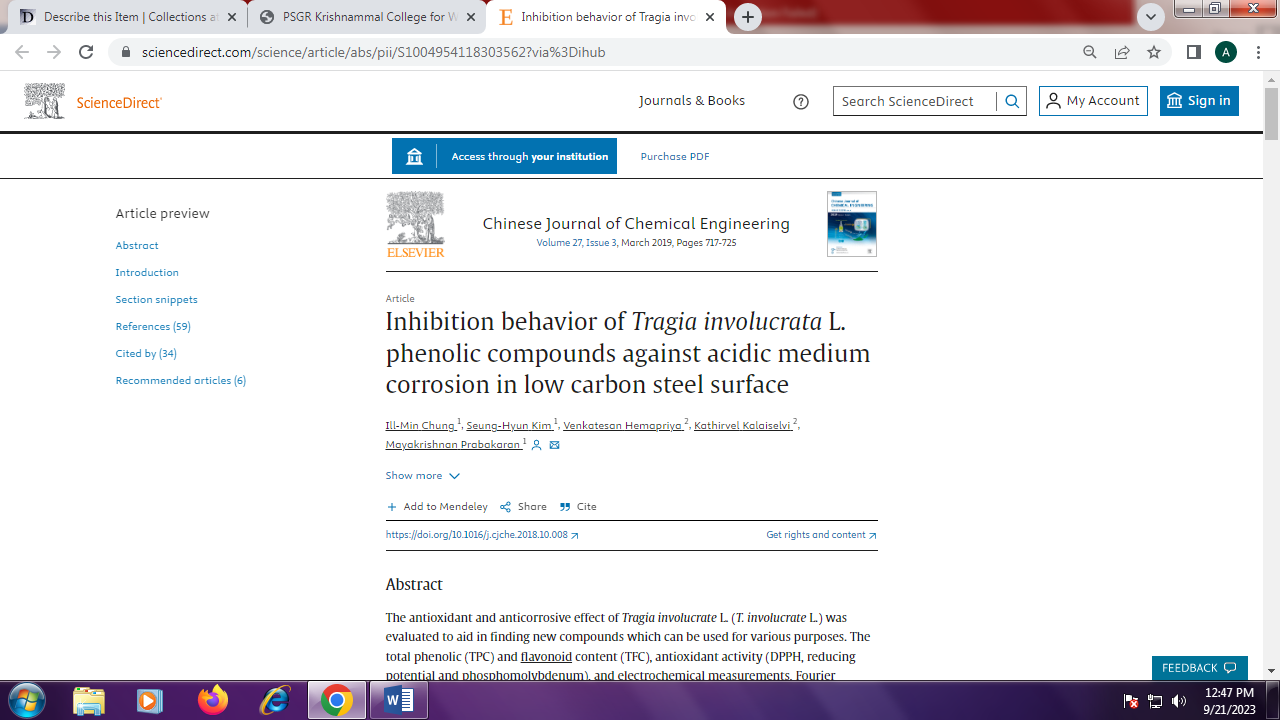 